Avizat									AvizatDecan									Director DepartamentNr. ___________ / _________________________DOAMNĂ  DECAN,Subsemnatul (a) , telefon , e-mail , CNP  student (ă) a Facultăţii de Contabilitate şi Informatică de Gestiune, forma de învățământ IF / ID anul  seria , grupa , promoția, *promoții anterioare, an de început  an de finalizare vă rog să binevoiţi a-mi aproba tema pentru lucrarea de  licenţă, pentru anul universitar 2020/2021.DEPARTAMENT: CONTABILITATE ȘIAUDIT  ANALIZA ȘI EVALUAREA ECONOMICO - FINANCIARĂ INFORMATICĂ DE GESTIUNE DREPT                Nr. crt. din tematica DEPARTAMENTULUI : .                Titlul temei .SAU                 Temă propusă de student x) (dacă este cazul) . NU AM /  AM mai susţinut examenul de licenţă unde este cazul (valabil pentru promotiile  anterioare) în sesiunea  anul .Data: 					     Semnătură student: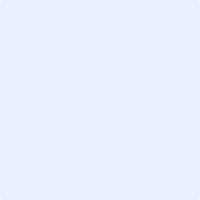 Semnătura secretarei care a primit cererea                                                                                                           ____________________________x)STUDENTUL POATE PROPUNE TEMĂ PROPRIE.